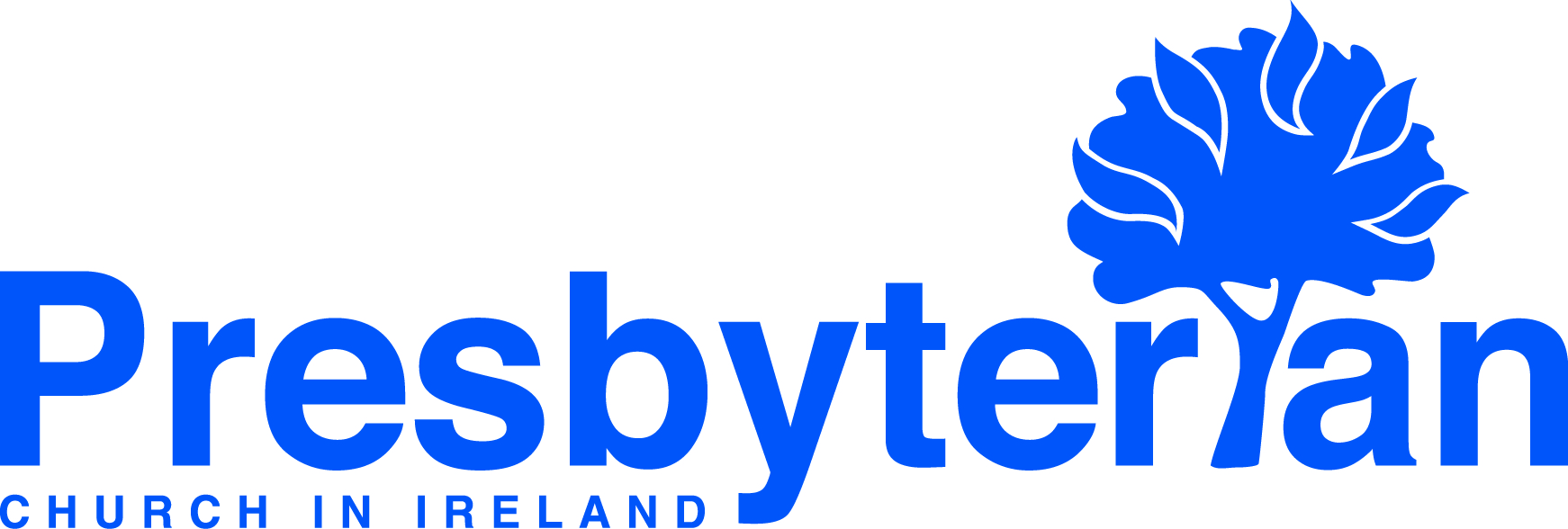 Let’s Pray                 Sun 26 Sept - Sat 2 Oct 2021